Современные образовательные технологии.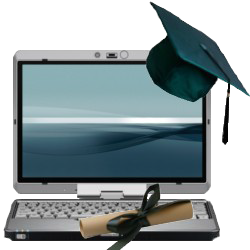     Российская Федерация, Тюменская область, г. Тюмень.       ОГРН 1077203013898 / ИНН 7224035147 / КПП 722401001            Расчётный счёт: 40702810367100043242.         Западно - Сибирский банк ОАО «Сбербанк России».                                                                           Контакты:         www.abis.su      E-mail:derkachvaleri@yandex.ru      Тел.: +7 (3452) 72 98 13; +7 (919) 94 48 777		                 Skype: VVDerkach1Руководителям, сотрудникаморганов, организаций и учреждений образования Российской Федерации.   Уважаемые коллеги!   В январе 2015 года создан и успешно развивается Федеральный инновационный образовательный проект «Развитие образовательных учреждений Российской Федерации как современных информационно - коммуникационных центров».                                                        WWW.ABIS.SU      (нажать на кнопку Ctrl клавиатуры и кликнуть левой кнопкой мышки на адрес)    На 01 января 2016 года участниками данного проекта является уже более 150 000 дошкольных, общеобразовательных и средних профессиональных учебных заведений, 56 областных (республиканских, краевых) и более 6000 муниципальных органов управления образованием нашей страны.   Дистанционное повышение квалификации / профессиональная переподготовка для педагогов являются одним из десяти направлений данного проекта.   Обучение осуществляют областные (республиканские, краевые) институты повышения квалификации (развития образования), одна некоммерческая образовательная организация, имеющие государственную лицензию на ведение образовательной деятельности.   Выдаваемые ими документы являются официальными и признаются на всей территории Российской Федерации.   На сегодняшний день мы предлагаем к изучению более 600 курсов повышения квалификации / профессиональной переподготовки. С вхождением в проект новых институтов повышения квалификации количество курсов постоянно возрастает.    Стоимость обучения является одной из самых низких по РФ:- 36 часов обучения       – 1780 рублей;- 72 часа обучения         – 2680 рублей;- 108 часов обучения     – 2980 рублей;                              - 144 часа обучения       – 3280 рублей.Оплата обучения образовательным учреждением осуществляется на основании заключённого договора.Оплата обучения самими Обучающимися осуществляется ими в местных отделениях ОАО «Сбербанк России» (через банковский терминал / личный кабинет).   Заявки на обучение, подтверждение оплаты обучения высылать на е - mail:                                                                  derkachvaleri@yandex.ru                                                     Руководитель проекта:            Деркач В.В., д.с.н., профессор, член – корр. РАЕН, академик МАИ.